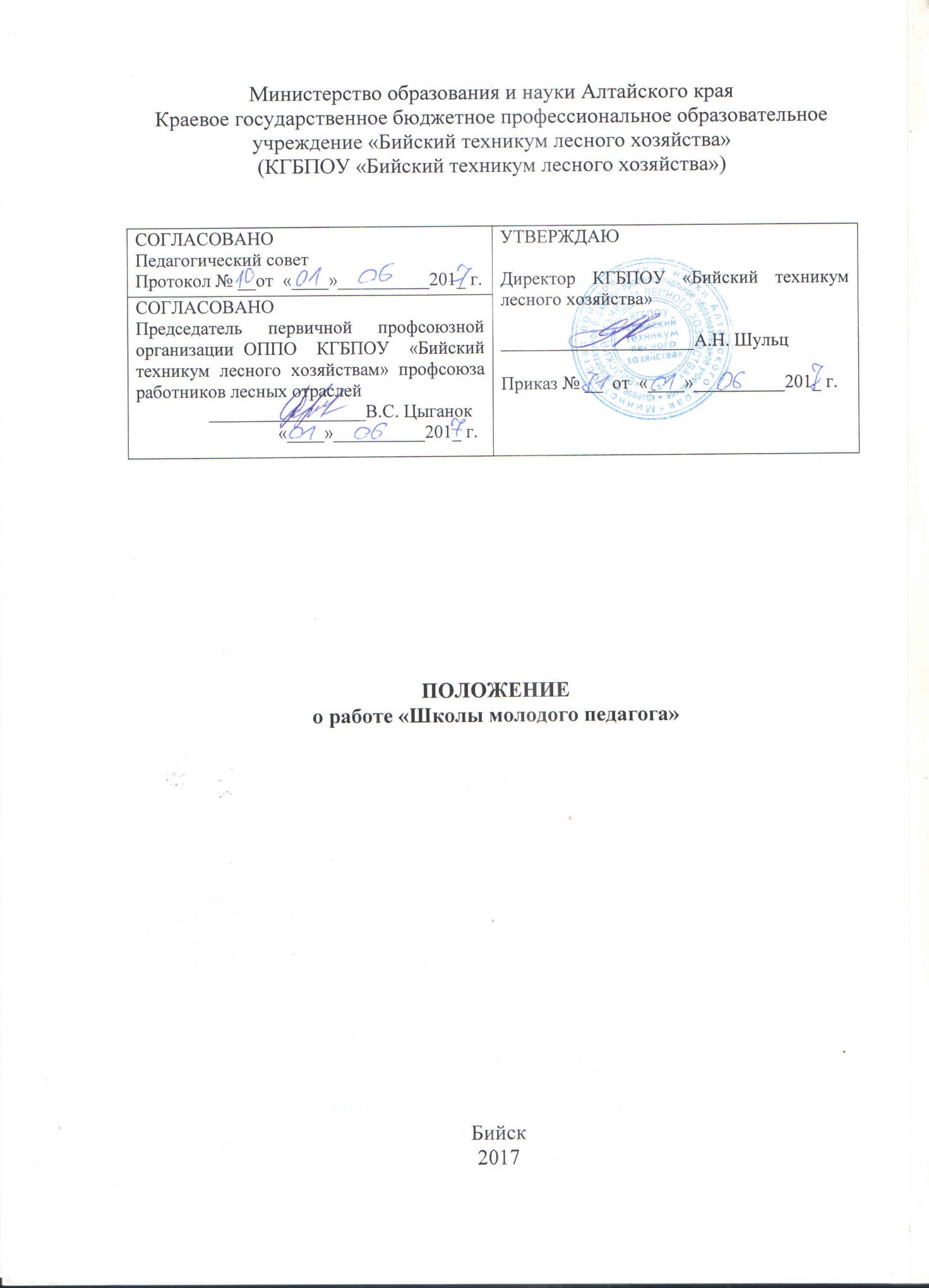 Общие положения1.1 Настоящее Положение регламентирует деятельность структурного подразделения «Школы молодого педагога» (далее ШМП), которое создаётся при методической службе КГБПОУ «Бийский техникум лесного хозяйства» (далее – техникум) при наличии в образовательном учреждении молодых специалистов и начинающих педагогов со стажем работы до 3 лет.1.2 Данное Положение вступает в силу с 1 июня 2017 года. Считать утратившим силу Положение о работе  «Школы молодого педагога» от 29.08.2014 года. 1.3 В своей деятельности ШМП руководствуется Законом РФ «Об образовании» от 29.12.12г. №273-ФЗ и настоящим Положением.1.4 ШМП представляет собой составную часть системы повышения квалификации молодых педагогов. 2 Цели и задачи деятельности «Школы молодого педагога»2.1 Цель деятельности ШМП - создание организационно-методических условий для успешной адаптации начинающих преподавателей к условиям работы в техникуме. 2.2 Основные задачи школы: повышать уровень информационно-методической культуры преподавателей (формирование умений: мотивационных, организационных, аналитических, коммуникативных, адаптационных); способствовать формированию индивидуального стиля творческой деятельности преподавателей; выявлять профессиональные, методические проблемы в учебном процессе молодых преподавателей и оказывать содействие в их разрешении;обеспечивать качество проведения учебных занятий на основе внедрения в педагогический процесс продуктивных методов, рациональных приемов дидактики; обеспечивать информационное пространство, которое способствовало бы самостоятельному овладению профессиональными знаниями; привлекать молодых педагогов к инновационной методической деятельности, научному осмыслению образовательного процесса; способствовать установлению отношений сотрудничества и взаимодействия между молодыми специалистами и опытными преподавателями; формировать у начинающих преподавателей потребности в постоянном саморазвитии и самосовершенствовании.3  Содержание деятельности структурного подразделения3.1 Разработка плана работы (Приложение А) и составление отчета (Приложение Б). 3.2 Разработка методических рекомендаций, памяток начинающим педагогам и педагогам- наставникам.3.3 Проведение занятий согласно тематического плана программы «Школы молодого педагога».  Руководитель школы молодого педагога организует:наставничество;взаимопосещение занятий начинающих педагогов;теоретическое обучение.3.4 Выработка критериев результативности работы данного структурного подразделения.3.5 Организация групповых занятий для молодых педагогов, проведение практических семинарских занятий, научно-практических конференций, заслушивание отчетов членов ШМП по вопросам организации учебной деятельности и профессиональному самообразованию.3.6 Организация изучения профессиональных потребностей молодых педагогов, помощь в самосовершенствовании.3.7 Организация работ по изучению передового педагогического опыта в образовательных учреждениях.4 Организация работы4.1 «Школа молодого педагога» представляет собой постоянно действующую  форму повышения методической грамотности  начинающего педагога.4.2 Основные направления работы:профилактическая работа;организация профессиональной коммуникации;мотивация самообразования;повышение квалификации начинающих педагогов;воспитательная работа в группе;4.3 Формы работы: беседы, лекции, индивидуальные  и групповые консультации с заведующим учебно-методической работой, знакомство с новинками методической литературы, дискуссии, семинары-практикумы, психологические тренинги, обмен опытом, участие в методических семинарах, конференциях, конкурсах, курсы повышения квалификации, взаимопосещения занятий.4.4 Обратная связь осуществляется с помощью анкетирования слушателей «Школы молодого педагога».4.5 В течение учебного года  один раз в месяц проводятся занятия «Школы молодого педагога». 5 Структура школы5.1 Руководство работой  «Школы молодого педагога»  осуществляет заведующий учебно-методической работой.5.2 Членами ШМП  являются начинающие специалисты со стажем менее 3-х лет и  педагоги-наставники.5.3 Заведующий учебно-методической работой разрабатывает план работы ШМП, который утверждается директором техникума. За каждым молодым преподавателем закрепляется наставник.5.4 Занятия школы проводят: заведующий учебно-методической работой, педагог-психолог, председателей ЦК, преподаватели с высшей квалификационной категорией.6 Обязанности   педагогов-наставников6.1 Оказывать помощь в разработке рабочих учебных программ и календарно- тематических планов преподаваемых дисциплин.6.2Оказывать помощь в подготовке к аудиторным и  лабораторно- практическим занятиям.6.3 Посещать занятия начинающего педагога и анализировать их проведение.6.4 Помогать в организации самообразования начинающего педагога.7. Внутриучрежденческий контроль7.1 Работа «Школы молодого педагога» курируется заместителем директора по учебной работе и контролируется директором техникума.Приложение АМакет плана работы «Школы молодого педагога»Министерство образования и науки Алтайского краяКраевое государственное бюджетное профессиональное образовательное учреждение «Бийский техникум лесного хозяйства»(КГБПОУ «Бийский техникум лесного хозяйства»)ПЛАНработы «Школы молодого педагога»Руководитель - ИОФБийск201_Тема: График работыСостав «Школы молодого педагога» Оформление: Шрифт  - Times New Roman, размер – 14, междустрочный – 1.0. поля: левое – 3.0, правое – 1.0., верхнее, нижнее – 2.0.  Отступ – стандарт. Заголовки – полужирный, точка после цифры.Приложение  БМакет отчета о работе «Школы молодого педагога»Министерство образования и науки Алтайского краяКраевое государственное бюджетное профессиональное образовательное учреждение «Бийский техникум лесного хозяйства»(КГБПОУ «Бийский техникум лесного хозяйства»)ОТЧЕТо работе «Школы молодого педагога»Руководитель - ИОФБийск20__Выполнение графика работыЗамечания по работеОформление: Шрифт  - Times New Roman, размер – 14, междустрочный – 1.0. поля: левое – 3.0, правое – 1.0., верхнее, нижнее – 2.0.  Отступ – стандарт. Заголовки – полужирный, точка после цифры.СОГЛАСОВАНОЗаместитель директора по учебной работе  КГБПОУ «Бийский техникум лесного хозяйства» ________________Е.В. Масютина«____»___________201_г.УТВЕРЖДАЮДиректор КГБПОУ «Бийский техникум лесного хозяйства»_____________________А.Н. Шульц«____»___________201_г.№ ппВопросыДатаОтветственныйОтметка о выполнении№Ф.И.О.предметдолжностьобразованиеГод обучения1СОГЛАСОВАНОЗаместитель директора по учебной  работе  КГБПОУ «Бийский техникум лесного хозяйства» ________________Е.В. Масютина«____»___________201_г.УТВЕРЖДАЮДиректор КГБПОУ «Бийский техникум лесного хозяйства»_____________________А.Н. Шульц«____»___________201_г.№ ппЗаседания и рассмотренные вопросыДатаОтветственныйОтметка о проведении№Ф.И.О.Посещено уроков других преподавателейПосещено теоретических занятий школыУчебно-методическая работа за годНаставник, отзыв, рекомендации1